Publicado en Terrassa el 24/04/2018 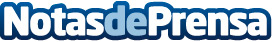 Cartonajes International distingue a Tot-Net por su compromiso con la prevención de riesgos laboralesEl acto de entrega de este reconocimiento tuvo lugar en la instalación que la firma estadounidense tiene en CastellbisbalDatos de contacto:e-deon.netComunicación · Diseño · Marketing931929647Nota de prensa publicada en: https://www.notasdeprensa.es/cartonajes-international-distingue-a-tot-net_1 Categorias: Cataluña Emprendedores Recursos humanos Otras Industrias http://www.notasdeprensa.es